At Retrievers of Millbach we want to get to know our potential puppy families, so please take a moment to let us get to know you.  We do not base any decisions on your answers.  We just want to get to know you and your family.  Promise! Mail to:  Retrievers of Millbach   141 S. Millbach Rd   Newmanstown, Pa 17073Family &PetsHealthcarePuppy InformationAdditional Comments (Anything you would like to tell us…)About You (This is for our records only.  We would never share this information!)May we contact you about your interest in Retrievers of Millbach?	 	□ Yes	□ NoHow would you like us to contact you?    □ Phone	□ Email       □ Mail	□ Do Not ContactThank you for telling us about yourself, and we look forward to speaking with you !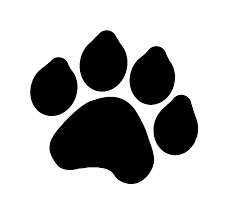 141 S. Millbach RdNewmanstown, Pa 17073    Tell us about yourself…Have you had a Labrador Retriever before?YesNoOther dog ___________________Do you currently have any pets?DogCatOther __________________________How many people live in you home?1-34-67-9+ ________________________Have you ever been a breeder?Yes, I currently breed dogsYes, I bred dogs in the past, but I am retired.NoDo you have a veterinarian in place?  If so, please list.Yes ______________________________________________________NoIs anyone in your home a smoker?YesNoIs there a specific Labrador Retriever color you are interested in?Fox RedBlackYellowChocolateIs there a specific gender you would prefer?MaleFemaleDon’t care/ Not sureIs there a specific litter you are interested in?Yes.   If so, let us know__________________________________NoAre you familiar with basic Puppycare (i.e. feeding schedule, vaccinations, potty training, etc.)?YesNoMight need a refresherNameAddressPhoneEmail